Vadovaudamasi Lietuvos Respublikos vietos savivaldos įstatymo 18 straipsnio 1 dalimi, Pagėgių savivaldybės taryba  n u s p r e n d ž i a:	1. Pripažinti netekusiu galios Pagėgių savivaldybės tarybos 2019 m. birželio 25 d. sprendimą Nr. T-117 „Dėl Pagėgių savivaldybės bendruomeninių organizacijų tarybos nuostatų patvirtinimo“.	2. Sprendimą paskelbti Teisės aktų registre ir Pagėgių savivaldybės interneto svetainėje www.pagegiai.lt.                     Šis sprendimas gali būti skundžiamas Regionų apygardos administracinio teismo Klaipėdos rūmams (Galinio Pylimo g. 9, 91230 Klaipėda) Lietuvos Respublikos administracinių bylų teisenos įstatymo nustatyta tvarka per 1 (vieną) mėnesį nuo sprendimo paskelbimo dienos ar įteikimo suinteresuotiems asmenims dienos.SUDERINTA: Administracijos direktorius	          	                                   Virginijus KomskisStrateginio planavimo ir investicijų skyriaus vedėjas                                      Petras KuzmarskisDokumentų valdymo ir teisės skyriaus vyresnioji                                            specialistė	                                                                                                    Ingrida Zavistauskaitė          Civilinės metrikacijos ir viešosios tvarkos skyriaus vyriausioji specialistė − kalbos ir archyvo tvarkytoja                                      Laimutė Mickevičienė  Parengė Guoda Kazakevičienė,Strateginio planavimo ir investicijų skyriaus vedėjo pavaduotojaPagėgių savivaldybės tarybos  	     veiklos reglamento  	     2 priedasPAGĖGIŲ SAVIVALDYBĖS TARYBOS SPRENDIMO PROJEKTO „dėl pagėgių savivaldybės tarybos 2019 m. BIRŽELIO 25 d. sprendimo Nr. T-117 „Dėl PAGĖGIŲ SAVIVALDYBĖS BENDRUOMENINIŲ ORGANIZACIJŲ TARYBOS NUOSTATŲ PATVIRTINIMO“ PRIPAŽINIMO NETEKUSIAIS GALIOS“AIŠKINAMASIS RAŠTAS2020-10-23Parengto projekto tikslai ir uždaviniai     Sprendimo projekto tikslas – pripažinti netekusiu galios Pagėgių savivaldybės tarybos 2019 m. birželio 25 d. sprendimą Nr. T-117 „Dėl Pagėgių savivaldybės bendruomeninių organizacijų tarybos nuostatų patvirtinimo“. Šiuo metu Pagėgių savivaldybėje veikia nevyriausybinių organizacijų taryba ir bendruomeninių organizacijų taryba, tačiau tiek LR Nevyriausybinių organizacijų plėtros įstatymas tiek LR Bendruomeninių organizacijų plėtros įstatymas numato galimybę tarybos sprendimu nevyriausybinių organizacijų tarybai pavesti atlikti bendruomeninių organizacijų tarybos funkcijas. Gavus daugiau kaip 1/2 Pagėgių savivaldybėje veikiančių bendruomeninių organizacijų pritarimą, kaip tai numato įstatymas, Pagėgių savivaldybės bendruomeninių organizacijų tarybos funkcijas bus pavesta atlikti Pagėgių savivaldybės nevyriausybinių organizacijų tarybai.Kaip šiuo metu yra sureguliuoti projekte aptarti klausimai     Sprendimo projektas parengtas vadovaujantis Lietuvos Respublikos vietos savivaldos įstatymo 18 straipsnio 1 dalimi, taip pat atsižvelgiant į Pagėgių savivaldybės teritorijoje veikiančių bendruomeninių organizacijų pritarimus.Kokių teigiamų rezultatų laukiama.     Šiuo sprendimu bus panaikinta Pagėgių savivaldybės bendruomeninių organizacijų tarybos nuostatai. Galimos neigiamos priimto projekto pasekmės ir kokių priemonių reikėtų imtis, kad tokių pasekmių būtų išvengta.      Neigiamų pasekmių nenumatyta.Kokius galiojančius aktus (tarybos, mero, Savivaldybės administracijos direktoriaus) reikėtų pakeisti ir panaikinti, priėmus sprendimą pagal teikiamą projektą.      Priėmus sprendimą pagal teikiamą projektą reikės pakeisti Pagėgių savivaldybės nevyriausybinių organizacijų tarybos nuostatus, patvirtintus Pagėgių savivaldybės tarybos 2020 m. vasario 27 d. sprendimu Nr. T-28 „Dėl Pagėgių savivaldybės nevyriausybinių organizacijų tarybos nuostatų patvirtinimo“, nes LR bendruomeninių organizacijų plėtros įstatyme numatytos savivaldybių bendruomeninių organizacijų tarybos funkcijos turės atlikti Pagėgių savivaldybės nevyriausybinių organizacijų taryba.Jeigu priimtam sprendimui reikės kito tarybos sprendimo, mero potvarkio ar administracijos direktoriaus įsakymo, kas ir kada juos turėtų parengti.                 Nereikės priimti kito spendimo priimtam sprendimui.Ar reikalinga atlikti sprendimo projekto antikorupcinį vertinimą      Šis sprendimas antikorupciniu požiūriu nevertinamas.Sprendimo vykdytojai ir įvykdymo terminai, lėšų, reikalingų sprendimui įgyvendinti, poreikis (jeigu tai numatoma – derinti su Finansų skyriumi)     Nenumatyta derinti su Finansų skyriumi.Projekto rengimo metu gauti specialistų vertinimai ir išvados, ekonominiai apskaičiavimai (sąmatos) ir konkretūs finansavimo šaltiniai                 Neigiamų specialistų vertinimų ir išvadų negauta.  Projekto rengėjas ar rengėjų grupė.Strateginio planavimo ir investicijų skyriaus vedėjo pavaduotoja, tel. nr. (8 441) 70 413, el. p. g.kazakeviciene@pagegiai.lt.Kiti, rengėjo nuomone, reikalingi pagrindimai ir paaiškinimai.Nėra kitų rengėjo pagrindimų ir paaiškinimų.Strateginio planavimo ir investicijų skyriaus                                               vedėjo pavaduotoja                                                                                      Guoda Kazakevičienė	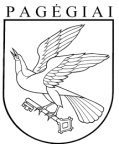 Pagėgių savivaldybės tarybasprendimasdėl pagėgių savivaldybės bendruomeninių organizacijų tarybos nuostatŲ patvirtinimo2019 m. birželio 25 d. Nr. T-117 PagėgiaiVadovaudamasi Lietuvos Respublikos vietos savivaldos įstatymo 16 straipsnio 2 dalies 6 punktu, Lietuvos Respublikos bendruomeninių organizacijų plėtros įstatymo 8 straipsnio 1 dalimi, Pagėgių savivaldybės taryba n u s p r e n d ž i a:1. Patvirtinti Pagėgių savivaldybės bendruomeninių organizacijų tarybos nuostatus (pridedama).2. Sprendimą paskelbti Teisės aktų registre ir Pagėgių savivaldybės interneto svetainėje www.pagegiai.lt.Šis sprendimas gali būti skundžiamas Regionų apygardos administracinio teismo Klaipėdos rūmams (Galinio Pylimo g. 9, 91230 Klaipėda) Lietuvos Respublikos administracinių bylų teisenos įstatymo nustatyta tvarka per 1 (vieną) mėnesį nuo sprendimo paskelbimo dienos.Savivaldybės meras				Vaidas BendaravičiusPATVIRTINTAPagėgių savivaldybės tarybos 2019 m. birželio 25 d. sprendimu Nr. T-117PAGĖGIŲ SAVIVALDYBĖS BENDRUOMENINIŲ ORGANIZACIJŲ TARYBOS NUOSTATAII	SKYRIUSBENDROSIOS NUOSTATOS1.	Pagėgių savivaldybės bendruomeninių organizacijų tarybos nuostatai (toliau – nuostatai) reglamentuoja Pagėgių savivaldybės (toliau – Savivaldybė) bendruomeninių organizacijų (toliau – BO) tarybos funkcijas, sudarymo tvarką ir darbo organizavimą.2.	BO taryba savo veikloje vadovaujasi Lietuvos Respublikos Konstitucija, Lietuvos Respublikos bendruomeninių organizacijų plėtros įstatymu, kitais Lietuvos Respublikos įstatymais, Lietuvos Respublikos Vyriausybės nutarimais, savivaldybės tarybos sprendimais, kitais teisės aktais ir šiais nuostatais.3.	Bendruomeninė organizacija – asociacija, kurios steigėjai ir nariai yra gyvenamosios vietovės bendruomenės (jos dalies arba kelių gyvenamųjų vietovių) gyventojai (jų atstovai) ir kurios paskirtis – per iniciatyvas įgyvendinti viešuosius interesus, susijusius su gyvenimu kaimynystėje.4.	Savivaldybės bendruomeninių organizacijų taryba – visuomeniniais pagrindais veikianti kolegiali patariamoji institucija, nustatyta tvarka sudaroma iš Savivaldybės institucijų ir įstaigų bei bendruomeninių organizacijų deleguotų atstovų laikantis pariteto principo.II	SKYRIUSBENDRUOMENINIŲ ORGANIZACIJŲ TARYBOS VEIKLOS TIKSLAS IR FUNKCIJOS5.	BO tarybos veiklos tikslas − užtikrinti ir skatinti BO dalyvavimą nustatant, formuojant ir įgyvendinant bendruomeninių organizacijų plėtros politiką, stiprinti bendradarbiavimą tarp Savivaldybės institucijų, įstaigų ir BO.6.	BO taryba:6.1.	teikia pasiūlymus Savivaldybės institucijoms dėl Savivaldybės teritorijoje veikiančių BO veiklos skatinimo;6.2.	teikia siūlymus išplėstinei seniūnaičių sueigai dėl atstovų, deleguojamų į pretendentų eiti seniūno pareigas konkurso komisijos narius, ir dėl atstovų, deleguojamų dalyvauti Savivaldybės tarybos sudaromų komitetų, darbo grupių, komisijų darbe;6.3.	teikia siūlymus Savivaldybės institucijoms ir išplėstinei seniūnaičių sueigai dėl bendruomenių viešųjų poreikių ir iniciatyvų finansavimo tikslingumo, dėl viešųjų paslaugų, už kurių teikimą yra atsakinga Savivaldybė, teikimo perdavimo bendruomeninėms ir kitoms nevyriausybinėmis organizacijoms tikslingumo, vietos verslumo skatinimo ir dėl kitų Savivaldybės gyventojams svarbių reikalų;6.4.	skleidžia informaciją apie Savivaldybėje veikiančias BO, jų iniciatyvas, veiklą ir patirtį;6.5.	inicijuoja BO pasitarimus, seminarus ir mokymą aktualiais veiklos klausimais;6.6.	atlieka kitas teisės aktuose numatytas funkcijas.III SKYRIUSBENDRUOMENINIŲ ORGANIZACIJŲTARYBOS SUDARYMAS IR DARBO ORGANIZAVIMAS7.	BO taryba sudaroma iš 7 narių laikantis šio principo: ne daugiau kaip 1/2 šios tarybos narių sudaro Savivaldybės institucijų ir įstaigų atstovai ir ne mažiau kaip 1/2 tarybos narių sudaro BO, veikiančių Savivaldybės teritorijoje, atstovai. BO tarybos kadencijos trukmė yra 3 metai. BO tarybos sudėtį tvirtina Savivaldybės taryba. BO tarybos narių darbas yra neapmokamas.8.	Kandidatai į BO tarybą atrenkami šia tvarka:8.1.	Savivaldybės administracija organizuoja 4 BO atstovų atranką į BO tarybą. Informacija apie organizuojamą atranką skelbiama Savivaldybės interneto svetainėje www.pagegiai.lt. Juridinį statusą turinčios BO raštu (galima pateikti skenuotą raštą elektroninėmis priemonėmis) pasiūlo po vieną atstovą. Jeigu pasiūloma daugiau asmenų, organizuojamas BO atstovų susirinkimas, kurio metu balsavimo būdu išrenkami 4 BO atstovai į BO tarybą, nepažeidžiant 7 punkte nurodyto principo;8.2.	Savivaldybės administracijos direktorius deleguoja iš Savivaldybės administracijos  3 atstovus.9.	BO tarybos nario įgaliojimai nutrūksta, jeigu:9.1.	BO tarybos narys atsistatydina savo noru anksčiau, negu pasibaigia BO tarybos kadencija;9.2.	nutrūksta jo darbo (tarnybos) santykiai atstovaujamoje Savivaldybės institucijoje;9.3.	nutrūksta jo narystė atstovaujamoje BO;9.4.	jis atšaukiamas jį delegavusios Savivaldybės institucijos, BO iniciatyva ar BO susirinkimo sprendimu.10.	Jeigu narys iš BO tarybos atšaukiamas arba dėl kitokių priežasčių pasitraukia iš BO tarybos, jį delegavusi institucija ar BO ne vėliau kaip per 30 kalendorinių dienų BO tarybos pirmininkui pateikia naują kandidatūrą.11.	BO tarybai vadovauja pirmininkas, jo nesant − BO tarybos pirmininko pavaduotojas (toliau − pavaduotojas).12.	BO tarybos pirmininkas ir pavaduotojas yra renkami atviru balsavimu pirmojo BO tarybos posėdžio metu.13.	BO tarybos pirmininkas renkamas pirmo posėdžio metu BO tarybos narių balsų dauguma.14.	Jei BO tarybos pirmininku išrenkamas Savivaldybės institucijų atstovas, tai pavaduotoju renkamas BO atstovas. Jei BO tarybos pirmininku išrenkamas BO atstovas, tai pavaduotoju renkamas Savivaldybės institucijų atstovas.15.	BO tarybos pirmininkas:15.1.	planuoja ir organizuoja BO tarybos darbą;15.2.	šaukia BO tarybos posėdžius ir jiems pirmininkauja, sudaro BO tarybos posėdžių darbotvarkę;15.3.	pasirašo BO tarybos posėdžių protokolus ir kitus su BO tarybos veikla susijusius dokumentus;15.4.	atstovauja BO tarybai Savivaldybės institucijose, įstaigose ir organizacijose ar įgalioja jai atstovauti kitus BO tarybos narius.16.	BO tarybos sekretoriaus funkcijas atlieka Savivaldybės administracijos direktoriaus paskirtas darbuotojas, kuris nėra BO tarybos narys.17.	BO tarybos sekretorius:17.1.	ne vėliau kaip prieš 3 darbo dienas praneša BO tarybos nariams ir kitiems į posėdį kviečiamiems asmenims apie BO tarybos posėdžio laiką, vietą, pateikia jiems su BO tarybos pirmininku suderintą posėdžio medžiagą ir darbotvarkę;17.2.	rašo BO tarybos posėdžių protokolus;17.3.	tvarko su BO tarybos darbu susijusius dokumentus, kaupia ir sistemina surinktąmedžiagą, vykdo kitus BO tarybos sprendimus ir (ar) pirmininko nurodymus.18.	BO tarybos veiklos forma yra posėdžiai.19.	BO tarybos posėdžiai teisėti, kai juose dalyvauja ne mažiau kaip pusė narių.20.	Eiliniai Tarybos posėdžiai šaukiami ne rečiau kaip kas 3 mėnesius. Neeiliniai Tarybos posėdžiai šaukiami Pirmininko arba 1/3 Tarybos narių iniciatyva.21.	BO tarybos posėdžiai atviri. Posėdyje savo nuomonę turi teisę pareikšti BO tarybos nariai ir kiti posėdžio dalyviai. Pirmenybė savo nuomonę išsakyti teikiama BO tarybos nariams.22.	BO taryba priima sprendimus atviru balsavimu arba bendru sutarimu. Kai bendro sutarimo nėra, sprendimai priimami posėdyje dalyvaujančių BO tarybos narių balsų dauguma. Balsams pasiskirsčius po lygiai, lemia posėdžio pirmininko balsas.23.	Jeigu BO taryboje svarstomas klausimas, susijęs su BO tarybos nario interesais, narys informuoja apie tai BO tarybą ir nusišalina priimant sprendimą.24.	BO tarybos sprendimai įforminami BO tarybos posėdžių protokolais. 25.	Savivaldybės bendruomeninių organizacijų tarybos darbą techniškai aptarnauja savivaldybės administracija.26.	BO Taryba apie BO Tarybos sudarymą, savo veiklą visuomenę informuoja Savivaldybės interneto svetainėje www.pagegiai.lt. Informacija apie organizuojamus Tarybos posėdžius, jų laiką ir darbotvarkę Savivaldybės interneto svetainėje skelbiama ne vėliau kaip likus trims darbo dienai iki posėdžio.27.	Bendruomeninių organizacijų taryba savivaldybės interneto svetainėje www.pagegiai.lt teikia informaciją apie Savivaldybėje veikiančias bendruomenines organizacijas, jų iniciatyvas, veiklą ir patirtį.IV SKYRIUSBAIGIAMOSIOS NUOSTATOS28.	Šie nuostatai tvirtinami ir keičiami Savivaldybės tarybos sprendimu.29.	BO tarybos posėdžių protokolai ir kiti dokumentai saugomi bylose pagal Savivaldybės administracijos dokumentacijos planą._________________________                                                                                               Projektas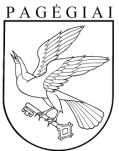 PAGĖGIŲ SAVIVALDYBĖS TARYBAsprendimasdėl pagėgių savivaldybės tarybos 2019 m. BIRŽELIO 25 d. sprendimo Nr. T-117 „Dėl PAGĖGIŲ SAVIVALDYBĖS BENDRUOMENINIŲ ORGANIZACIJŲ TARYBOS NUOSTATŲ PATVIRTINIMO“ PRIPAŽINIMO NETEKUSIU GALIOS2020 m. spalio 26 d. Nr. T1-237Pagėgiai